Оказание платных образовательных услугв МБОУ «Сагайдаченская ООШ»В соответствии с уставом МБОУ "Сагайдаченская ООШ" платные образовательные услуги не предоставляются.В соответствии с уставом МБОУ "Сагайдаченская ООШ" группы продленного дня в образовательной организации, реализующие образовательные программы начального общего и основного общего образования, не организованы, соответственно, размер платы, взимаемый с родителей (законных представителей) за присмотр и уход за детьми не осуществляется.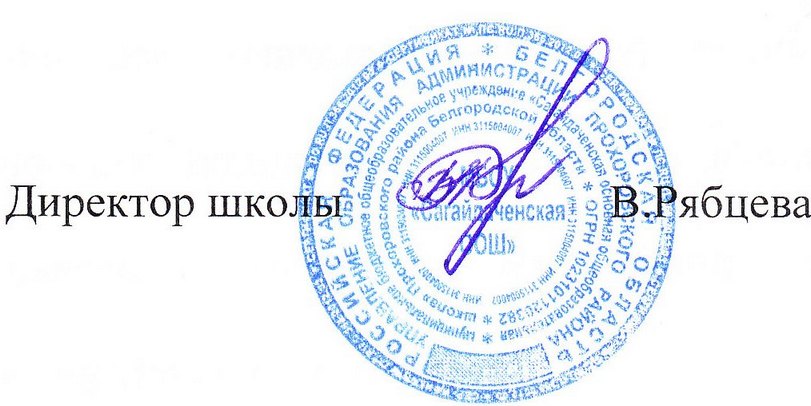 